Министерство науки и высшего образования Российской ФедерацииФГБОУ ВО «БАЙКАЛЬСКИЙ ГОСУДАРСТВЕННЫЙ УНИВЕРСИТЕТ»БиблиотекаНаучно – библиографический отделСписок рекомендательной литературы по теме: «Культурология»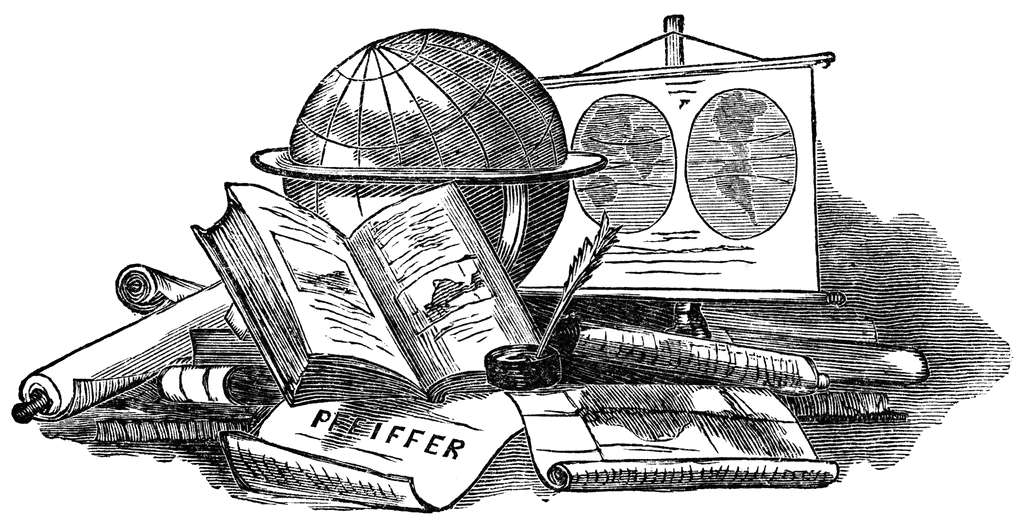 Выполнила: Студент группы МИГН – 18, Шуватова Л.С.Иркутск, 2019Предлагаем вниманию обучающихся документы из фонда Научной библиотеки БГУ по теме: «Культурология»Понятийный аппаратТермин «культурология» был предложен американским антропологом Лесли Уайтом для обозначения новой научной дисциплины как самостоятельной науки в комплексе социальных наук. Культурология является интегративной сферой знания, рождённой на стыке философии, истории, психологии, антропологии, языкознания, этнографии, религии, социологии и искусствоведения. Культурология — совокупность исследований культуры как структурной целостности, выявление закономерностей её развития. В задачи культурологии входит понимание общих характеристик её бытия, системный анализ ее развития. Как самостоятельное направление культурология сложилась в новое время.Предмет культурологииПредмет культурологии — исследование феномена культуры как исторически-социального опыта людей, который воплощается в специфических нормах, законах и чертах их деятельности, передаётся из поколения в поколение в виде ценностных ориентиров и идеалов, интерпретируется в «культурных текстах» философии, религии, искусства, права.Метод культурологииВ основе культурологических исследований лежит принцип единства логического и исторического подхода к изучаемым культурам. Логический метод: предшествует историческому. Исследователь создаёт общий взгляд на данную культуру, сравнивает с другими; Исторический метод: направлен на изучение того, как данная культура возникла, какие этапы в развитии проходила и чем она стала в своём зрелом виде. Для изучения истории культуры, применяют различные варианты исторического метода: — Генетический: направлен на обнаружение генезиса. — Сравнительно-исторический: сопоставление периодов развития данной культуры или следующих друг за другом культур (диахронический метод), а также сопоставление сосуществующих культур или культурных явлений (синхронический подход). Сравнительный подход является основой современной компаративистики (методология сравнительно-исторических исследований).В рекомендательный список литературы по данной теме вошли различные документы (книги, статьи), имеющиеся в фонде библиотеки, а также ресурсы удаленного доступа. Список составлен в помощь студентам с целью лучшего изучения выбранной темы.Ресурсы удаленного доступаКниги и труды преподавателейСтатьиЭлектронно-библиотечная система IPRbooks Астафьева, О. Н. Культурология. Теория культуры [Электронный ресурс] : учебное пособие для студентов вузов, обучающихся по направлению «Культурология», по социально-гуманитарным специальностям / О. Н. Астафьева, Т. Г. Грушевицкая, А. П. Садохин. — 3-е изд. — Электрон. текстовые данные. — М. : ЮНИТИ-ДАНА, 2017. — 487 c. — 978-5-238-02238-3. — Режим доступа: http://www.iprbookshop.ru/81652.htmlБорзова, Е. П. Сравнительная культурология. Том 1 [Электронный ресурс] : учебное пособие / Е. П. Борзова. — Электрон. текстовые данные. — СПб. : Издательство СПбКО, 2013. — 239 c. — 978-5-903983-30-8. — Режим доступа: http://www.iprbookshop.ru/12796.htmlКультурология [Электронный ресурс] : учебно-методический комплекс для студентов / сост. Д. В. Думанский. — Электрон. текстовые данные. — Кемерово : Кемеровский государственный институт культуры, 2012. — 32 c. — 2227-8397. — Режим доступа: http://www.iprbookshop.ru/22017.htmlХренов, Н. А. Избранные работы по культурологии. Культура и империя [Электронный ресурс] / Н. А. Хренов. — Электрон. текстовые данные. — М. : Согласие, Артём, 2014. — 528 c. — 978-5-906709-01-1. — Режим доступа: http://www.iprbookshop.ru/42517.htmlФлиер, А. Я. Культурология для культурологов [Электронный ресурс] : учебное пособие для магистрантов, аспирантов и соискателей / А. Я. Флиер. — Электрон. текстовые данные. — М. : Согласие, 2015. — 672 c. — 978-5-906709-30-1. — Режим доступа: http://www.iprbookshop.ru/43929.htmlРозова, Н. А. Культурология [Электронный ресурс] : учебное пособие по языку специальности / Н. А. Розова, О. М. Мудриченко ; под ред. В. М. Грищенко. — Электрон. текстовые данные. — СПб. : Златоуст, 2019. — 80 c. — 978-5-86547-570-5. — Режим доступа: http://www.iprbookshop.ru/81393.htmlСадохин, А. П. Мировая культура и искусство [Электронный ресурс] : учебное пособие для студентов вузов, обучающихся по направлению «Культурология», по социально-гуманитарным специальностям / А. П. Садохин. — Электрон. текстовые данные. — М. : ЮНИТИ-ДАНА, 2017. — 415 c. — 978-5-238-02207-9. — Режим доступа: http://www.iprbookshop.ru/74896.htmlУниверсальная база данных «ИВИС»Культурология. Энциклопедия. В двух томах. М.: Российская политическая энциклопедия (РОССПЭН). 2007. Т. 1, 1392 с; Т. 2, 1184 с https://dlib.eastview.com/browse/doc/14072754.E. A. POPOV. "KUL'TUROLOGIIa I SOVREMENNAIa SOTsIOLOGIIa" Sotsiologicheskie issledovaniia. 2006. https://dlib.eastview.com/browse/doc/11359228.A. Ia. FLIER. "Kul'tura. KUL'TUROLOGIIa KAK GUMANITARNAIa NAUKA" Obshchestvennye nauki i sovremennost'. 2005. https://dlib.eastview.com/browse/doc/7615307.A. S. ZAPESOTsKII, A. P. MARKOV. "Sovremennaia kul'turologiia kak nauchnaia paradigma" Voprosy filosofii. 2010. https://dlib.eastview.com/browse/doc/22542289."Kul'turologiia kak nauka: za i protiv" Voprosy filosofii. 2008. https://dlib.eastview.com/browse/doc/19365294.№ п/пБиблиографическое описание1.Введение в культурологию [Электронный ресурс] : учеб. пособие / В. А. Туев [и др.] ; под общ. ред. Е. А. Яковлевой, М. Л. Ткачевой ; БГУ. - Электрон. текстовые дан. - Иркутск : Изд-во БГУ, 2017. - 103 с. - Электронная версия издания на сайте: http://lib-catalog.bgu.ru.Рассмотрены теоретико-методологические проблемы исследования культуры. Проанализированы критерии культурологии как научной и учебной дисциплины. Представлены различные подходы к осмыслению культуры и ее проблемного поля. Для студентов, аспирантов, преподавателей, а также всех интересующихся проблемами культурологии.№ п/пБиблиографическое описаниеМесто храненияИнвентарный номер1.Корецкая, Л. А.Культурология : Учебное пособие / Л. А. Корецкая. - Иркутск : Изд-во БГУЭП, 2002. - 152с.--2.130.2М21Малюга, Ю. Я.Культурология [Текст] : учеб. пособие / Ю. Я. Малюга ; М-во общего и проф. образования РФ, Моск. гос. индустриал. ун-т, Межгос. ун-т "Рутения". - 2-е изд., доп. и испр. - М. : ИНФРА-М, 2002. - 278, [54] c.ISBN 5-86225-567-22-1015531603.930.8К64Кондаков, И. В.Культурология: история культуры России [Текст] : курс лекций : учеб. пособие для вузов : рек. Учеб.-метод. комиссией по спец. 020600 / И. В. Кондаков. - М. : Омега-Л : Высш. шк., 2003. - 615 с.ISBN 5-901386-61-2.930.8(075.8)+130.2(075.8)2-1226087944.130.2К64Кононенко, Б. И.Культурология [Текст] : курс лекций / Б. И. Кононенко. - М. : ИНФРА-М, 2002. - 208 с. ISBN 5-16-000562-52-1016093535.130.2П50Полищук, В. И.Культурология [Текст] : учеб. пособие для вузов : рек. М-вом общ. и проф. образования РФ / В. И. Полищук. - М. : Гардарика, 1998. - 444 с.ISBN 5-7762-0049-02-1015638696.130.2К24Кармин, А. C.Культурология : [учебник для вузов] / А. С. Кармин, Е. С. Новикова. - СПб. : ПИТЕР, 2004. - 463 с.ISBN 5-94723-733-42-1226216287.130.2В43Викторов, В. В.Культурология [Текст] : учебник / В. В. Викторов ; Фин. акад. при Правительстве РФ. - Изд. 2-е, перераб. и доп. - М. : Экзамен, 2004. - 558 с.ISBN 5-94692-518-02-1016303788.141.94Б43Белик, А. А.Культурология. Антропологические теории культур [Текст] : учеб. пособие / А. А. Белик. - М., 1998. - 239 с.ISBN 5-7281-0214-X2-1015554339.130.2Г95Гуревич, П. С.Культурология [Текст] : учеб. для вузов : рек. М-вом образования / П. С. Гуревич. - 4-е изд., стер. - М. : Гардарики, 2005. - 279 с.ISBN 5-8297-0048-42-12269540410.130.2Л38Левяш, И. Я.Культурология [Текст] : учеб. пособие для вузов : допущено М-вом образования Республики Беларусь / И. Я. Левяш. - Изд. 3-е, стер. - Минск : ТетраСистемс, 2000. - 495 с.ISBN 985-6577-18-72-10158629411.130.2А65Андреев, А. Н.Культурология. Личность и культура [Текст] : учеб. пособие для вузов : рек. М-вом образования Респ. Беларусь / А. Н. Андреев. - Минск : Дизайн ПРО, 1998. - 159 с. - ISBN 985-6182-39-52-10156394412.130.2К90Культурология [Текст] : учеб. пособие для вузов / Ю. Б. Пушкова [и др.]. - М. : Экзамен, 2005. - 383 с. - (Учебное пособие для вузов). - ISBN 5-472-00327-X2-10162925113.130.2К90Культурология [Текст] : учеб. для вузов : рек. М-вом образования РФ / В. М. Дианова [и др.] ; под ред. Ю. Н. Солонина и М. С. Кагана ; С.-Петерб. гос. ун-т. - М. : Юрайт, 2005. - 566 с. - (Университеты России). - ISBN 5-94879-129-72-12267554714.130.2Н62Никитич, Л. А.Культурология. Теория, философия, история культуры [Текст] : учеб. для вузов : рек. М-вом образования РФ / Л. А. Никитич. - М. : ЮНИТИ, 2005. - 560 с. - ISBN 5-238-00849-X2-10163341015.130.2В31Веремьев, А. А.Введение в культурологию [Текст] : учеб. пособие для вузов, ссузов / А. А. Веремьев. - Брянск : Курсив, 2000. - 247 с. - ISBN 5-89592-019-52-10155095216.130.2Б72Бобахо, В. А.Культурология : программа базового курса, хрестоматия, словарь терминов / В. А. Бобахо, С. И. Левикова. - М. : ГРАНД, 2000. - 399 с. - ISBN 5-8183-0067-62-10155294717.130.2Б14Багновская, Н. М.Культурология : учеб. пособие для вузов / Н. М. Багновская ; РЭА им. Г. В. Плеханова. - М. : Дашков и К, 2004. - 298 с. - ISBN 5-94798-423-711-20115044918.130.2К90Культурология [Текст] : конспект лекций / А. Н. Ерыгин, М. В. Заковоротная, В. К. Королев, Л. А. Штомпель, О. М. Штомпель ; ред. Г. В. Драч. - Изд. 4-е. - Ростов н/Д : Феникс, 2005. - 155 с. - (Зачет и экзамен). - ISBN 5-222-07541-92-10164612919.130.2К90Культурология : люди и идеи [Текст] / ред.- сост.: Н. А. Конрадова, А. Н. Рылева ; науч. ред.: Е. А. Воронцова, А. Н. Рылева. - М. : РИК : Академический Проект, 2006. - 538 с. - (Энциклопедия культурологии) (Summa). - ISBN 5-93719-059-9. - ISBN 5-8291-0713-92-10165195020.130.2К90Культурология [Текст] : учеб. пособие для вузов : рек. М-вом образования РФ / Г. В. Драч [и др.] ; под науч. ред. Г. В. Драча. - Изд. 13-е. - Ростов н/Д : Феникс, 2007. - 571 с. - (Высшее образование). - ISBN 978-5-222-12436-92-10165817121.130.2С81Столяренко, Л. Д.Культурология [Текст] : учеб. пособие [для вузов] : рек. М-вом образования РФ / Л. Д. Столяренко, В. Е. Столяренко, С. И. Самыгин. - М. ; Ростов н/Д : Март, 2004. - 351 с. - (Учебный курс). - ISBN 5-241-00344-42-12267705022.130.2К90Культурология. Очерки теории и истории культуры : [учеб. пособие] / А. Г. Еманов, В. Г. Богомяков. А. В. Павлов [и др.] ; Тюмен. гос. ун-т. - 3-е изд., перераб. - Тюмень : Изд-во ТюмГУ, 2009. - 301 с. - ISBN 978-5-400-00213-72-10167858623.130.2К24Кармин, Анатолий Соломонович.Культурология [Текст] : учебник для вузов : рек. М-вом общ. и проф. образования / А. С. Кармин. - Изд. 6-е, стер. - СПб. : Лань : Планета музыки, 2011. - 927 с. - (Учебники для вузов. Специальная литература). - ISBN 978-5-8114-0471-1. - ISBN 978-5-91938-026-92-101689073№ п/пБиблиографическое описаниеИсточник1.Порус, В. Н. Так что же такое "гносеология культуры"? [Электронный ресурс] / В. Н. Порус // Вопросы философии. - 2017. - № 4. - С. 105-115. - ISSN 0042-8744. - Режим доступа: https://dlib.eastview.com/browse/doc/48625866. - Библиогр.: с. 114. - References: p. 115. На примере трудов М. А. Розова, автор рассматривает концепцию "гносеологии культуры", разработанную им и имеющую методологическим основанием "теорию социальных эстафет", в которой базовые элементы культуры (личность, свобода, социальная память, рациональность) рассматриваются как непрерывно возобновляющиеся процессы, передающие образцы поведения и деятельности, мышления, нравственных или эстетических оценок. Применение этой теории к социокультурным явлениям позволяет выявить закономерности, скрытые от непосредственного наблюдения, общую структуру интеллектуальных процессов, обусловленную содержанием культуры. Гносеология Розова близка идеям Л. С. Выготского и Ж. Пиаже, понимавших сознание как интериоризацию внешней деятельности. Вопросы философии. - 2017. - № 4. - С. 105-1152.Запесоцкий, А. С.Культурологическое наследие Д. С. Лихачева [Электронный ресурс] / А. С. Запесоцкий // Вопросы философии. - 2017. - № 5. - С. 5-14. - ISSN 0042-8744. - Режим доступа: https://dlib.eastview.com/browse/doc/48896710. - Библиогр.: с. 13. В статье, подготовленной к 110-летию со дня рождения академика Д. С. Лихачева, рассматривается культурологическое наследие великого ученого. На основании многолетней совместной работы с академиком в Санкт-Петербургском Гуманитарном университете профсоюзов и изучения творческого наследия Дмитрия Сергеевича автор делает вывод о существовании фундаментальной и масштабной теории культуры Лихачева, в основе которой лежит понимание культуры как исторически развивающейся системной целостности. Вопросы философии. - 2017. - № 5. - С. 5-14